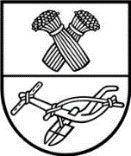 		ProjektasPANEVĖŽIO RAJONO SAVIVALDYBĖS TARYBA SPRENDIMASDĖL PANEVĖŽIO RAJONO SAVIVALDYBĖS TARYBOS 2019 M. SPALIO 31 D. SPRENDIMO NR. T-214 „DĖL PANEVĖŽIO RAJONO SAVIVALDYBĖS ILGALAIKIO MATERIALIOJO TURTO VIEŠO NUOMOS KONKURSO IR NUOMOS BE KONKURSO ORGANIZAVIMO IR VYKDYMO TVARKOS APRAŠO PATVIRTINIMO“ PAKEITIMO2020 m. lapkričio 5 d. Nr. T-Panevėžys  	Vadovaudamasi Lietuvos Respublikos vietos savivaldos įstatymo 18 straipsnio 1 dalimi, Lietuvos Respublikos valstybės ir savivaldybių turto valdymo, naudojimo ir disponavimo juo įstatymo 15 straipsniu, Savivaldybės taryba n u s p r e n d ž i a:Pakeisti Panevėžio rajono savivaldybės ilgalaikio materialiojo turto viešo nuomos konkurso ir nuomos be konkurso organizavimo ir vykdymo tvarkos aprašo, patvirtinto Panevėžio rajono savivaldybės tarybos 2019 m. spalio 31 d. sprendimu Nr. T-214 „Dėl Panevėžio rajono savivaldybės ilgalaikio materialiojo turto viešo nuomos konkurso ir nuomos be konkurso organizavimo ir vykdymo tvarkos aprašo patvirtinimo“, 7.5 papunktį ir jį išdėstyti taip:„7.5. savivaldybės turtas išnuomojamas pelno nesiekiantiems subjektams, kurių pagrindinis veiklos tikslas atitinka bent vieną iš Lietuvos Respublikos valstybės ir savivaldybių turto valdymo, naudojimo ir disponavimo juo įstatymo 14 straipsnio 2 dalyje nustatytų tikslų, arba regionų plėtros taryboms;“.	Šis sprendimas gali būti skundžiamas Lietuvos Respublikos administracinių bylų teisenos įstatymo nustatyta tvarka.PANEVĖŽIO RAJONO SAVIVALDYBĖS ADMINISTRACIJOSEKONOMIKOS IR TURTO VALDYMO SKYRIUSPanevėžio rajono savivaldybės tarybaiAIŠKINAMASIS RAŠTAS DĖL SPRENDIMO „DĖL PANEVĖŽIO RAJONO SAVIVALDYBĖS TARYBOS 2019 M. SPALIO 31 D. SPRENDIMO NR. T-214 „DĖL PANEVĖŽIO RAJONO SAVIVALDYBĖS ILGALAIKIO MATERIALIOJO TURTO VIEŠO NUOMOS KONKURSO IR NUOMOS BE KONKURSO ORGANIZAVIMO IR VYKDYMO TVARKOS APRAŠO PATVIRTINIMO“ PAKEITIMO“ PROJEKTO2020 m. spalio 20 d.Panevėžys	Projekto rengimą paskatinusios priežastys. 	Lietuvos Respublikos valstybės ir savivaldybių turto valdymo, naudojimo ir disponavimo juo įstatymo Nr. VIII-729 14 ir 15 straipsnių pakeitimo įstatymas (toliau – Įstatymas).	Projekto rengimo esmė ir tikslai.Šis Panevėžio rajono savivaldybės tarybos sprendimo projektas teikiamas, siekiant pakeisti Panevėžio rajono savivaldybės ilgalaikio materialiojo turto viešo nuomos konkurso ir nuomos be konkurso organizavimo ir vykdymo tvarkos aprašo, patvirtinto Panevėžio rajono savivaldybės tarybos 2019 m. spalio 31 d. sprendimu Nr. T-214 „Dėl Panevėžio rajono savivaldybės ilgalaikio materialiojo turto viešo nuomos konkurso ir nuomos be konkurso organizavimo ir vykdymo tvarkos aprašo patvirtinimo“, 7.5 papunktį papildant nuostata, kad savivaldybės turtas gali būti išnuomotas be konkurso regionų plėtros taryboms.	Kokių pozityvių rezultatų laukiama.Savivaldybės tarybos sprendimu siekiama įgyvendinti Lietuvos Respublikos teisės aktus. 	Galimos neigiamos pasekmės priėmus projektą, kokių priemonių reikėtų imtis, kad tokių pasekmių būtų išvengta.	Neigiamų pasekmių nenumatoma.	Kokius galiojančius teisės aktus būtina pakeisti ar panaikinti, priėmus teikiamą projektą. 	Nereikia.	Reikiami paskaičiavimai, išlaidų sąmatos bei finansavimo šaltiniai, reikalingi sprendimui įgyvendinti.	Sprendimo įgyvendinimui savivaldybės lėšos nereikalingos.Vyr. specialistė									Jadvyga Balčienė